Lake View Cricket Club Incorporated       CONSTITUTIONConstitution for the Lake View Cricket Club Incorporated(as amended August  2018)TABLE OF CONTENTS1.		NAME OF INCORPORATED ASSOCIATION2.		DEFINITIONS AND INTERPRETATION 3.		OBJECTS OF THE CLUB 4.		MEMBERS 5.		MEMBERSHIP APPLICATION 6.		REGISTER OF MEMBERS7.		EFFECT OF MEMBERSHIP8.		DISCONTINUANCE OF MEMBERSHIP9.		DISCIPLINE 10.		SUBSCRIPTIONS AND FEES11.		EXISTING DIRECTORS 12.		POWERS OF THE BOARD13.		COMPOSITION OF THE BOARD14.		ELECTED DIRECTORS 15.		VACANCIES ON THE BOARD 16.		MEETINGS OF THE BOARD17.		DELEGATIONS 18.		ANNUAL GENERAL MEETING 19. 		SPECIAL GENERAL MEETINGS 20.		NOTICE OF GENERAL MEETING21.		BUSINESS22.		NOTICES OF MOTION23.		PROCEEDINGS AT GENERAL MEETINGS 24.		VOTING AT GENERAL MEETINGS 25.		GRIEVANCE PROCEDURE26.		RECORDS, FINANCE AND ACCOUNTS27.		INCOME 28.		WINDING UP 29.		DISTRIBUTION OF PROPERTY ON WINDING UP 31.		REGULATIONS 32.		STATUS AND COMPLIANCE OF CLUB33.		NOTICE 34.		INDEMNITY 35.		COLOURS AND LOGO36.		MEDIA CONSTITUTIONLAKE VIEW CRICKET CLUB INCORPORATED1. NAME OF INCORPORATED ASSOCIATION LAKE VIEW CRICKET CLUB INCORPORATED. 2. DEFINITIONS AND INTERPRETATION 2.1 Definitions In this Constitution unless the contrary intention appears: “Act” means the Associations Incorporation Act 2015. “the Association” means the Association referred to in rule 1. ‘Board’ means the body managing the Club and consisting of the Directors. “the Club” means the Lake View Cricket Club and will be use to describe the incorporated Association interchangeably. “Constitution” means this Constitution of the Lake View Cricket Club Incorporated. “Director” means a Member of the Board and includes any person acting in that capacity from time to time appointed in accordance with this Constitution. “General Meeting” means the annual or any special general meeting of the Club.‘Individual Member’ means a registered or financial Member of the Club who is at least 18 years of age.“Intellectual Property” means all rights subsisting in copyright, business names, names, trademarks (or signs), logos, designs, equipment including computer software, images (including photographs, videos or films) or service marks relating to the Club or any activity of or conducted, promoted or administered by the Club in Western Australia. ‘Junior Member’ means a registered Member of the Club who is younger than 18 years of age. ‘Life Member’ means an Individual appointed as a Life Member of the Club under clause 4.2‘Local area’ means the geographical area for which the Club is responsible as recognised by the regional and/or state organisations for cricket of which the Club is a Member. ‘Member’ means a Member of the Club under clause 4‘NSO’ means the National Sporting Organisation being Australia. ‘Objects’ means the Objects of the Club in clause 3‘Register’ means a register of Members kept and maintained in accordance with clause 6‘Special Resolution’ means a Special Resolution as defined by section 24 of the Act. SSO’ means the State Sport Organisation being the Western Australian Cricket Association and Western Australian Suburban Turf Cricket Association 2.2 	Interpretation In this Constitution: (a) a reference to a function includes a reference to a power, authority and duty; (b) a reference to the exercise of a function includes, where the function is a power, authority or duty, a reference to the exercise of the power or authority of the performance of the duty; (c) words importing the singular include the plural and vice versa; (d) words importing any gender include the other genders; (e) references to persons include corporations and bodies politic; (f) references to a person include the legal personal representatives, successors and permitted assigns of that person; (g) a reference to a statute, ordinance, code or other law includes Regulations and other statutory instruments under it and consolidations, amendments, re-enactments or replacements of any of them (whether of the same or any legislative authority having jurisdiction); and (h) a reference to "writing" shall unless the contrary intention appears, be construed as including references to printing, lithography, photography and other modes of representing or reproducing words in a visible form, including messages sent by electronic mail. 2.3 Severance If any provision of this Constitution or any phrase contained in it is invalid or unenforceable, the phrase or provision is to be read down if possible, so as to be valid and enforceable, and otherwise shall be severed to the extent of the invalidity or unenforceability, without affecting the remaining provisions of this Constitution.2.4 The Act Except where the contrary intention appears, in this Constitution, an expression that deals with a matter under the Act has the same meaning as that provision of the Act. Model rules under the Act are expressly displaced by this Constitution. 3. OBJECTS OF THE CLUB The Club is established solely for the Objects. The Objects of the Club are established to: (a) conduct, encourage, promote, advance and administer cricket throughout the local area; (b) act, at all times, on behalf of and in the interest of the Members; (c) affiliate and otherwise liaise with the EGCA, SSO and/or NSO of which the Club is a Member and adopt their rule and policy frameworks to further these Objects;  (d) abide by, circulate, enforce and secure uniformity in the application of the rules of as may be determined from time to time by SSO or if and as may be necessary for the management and control of cricket and related activities in Western Australia; (e) advance the operations and activities of the Club throughout the local area; (f) have regard to the public interest in its operations; (g) ensure the property and income of the Club shall be applied solely towards the promotion of the Objects of the Club and no property or income shall be paid or otherwise distributed, directly or indirectly, to Members of the Club, except in good faith in the promotion of these Objects; and (h) undertake and or do all such things or activities which are necessary, incidental or conducive to the advancement of these Objects. 4. MEMBERS 4.1 Members The Members of the Club shall consist of: (a) Life Members, who subject to this Constitution, shall have the right to receive notice of General Meetings and to be present, to debate and to vote at General Meetings; (b) Individual Members, who subject to this Constitution, shall have the right to receive notice of General Meetings and to be present, to debate and to vote at General Meetings; (c) Junior Members, who subject to this Constitution, shall have no right to receive notice of General Meetings and no right to be present or debate or vote at General Meetings; and (d) Provisional Members, shall be a person who is on any day visiting the club: (i) As a member or official of, or a person assisting a team that is to contest a pre-arranged event on that day; or (ii) At the invitation of a member to engage in an event on that day, may be taken to be a person who is afforded temporary membership on that day. 4.2 Life Members (a) The Board will discuss, at their final meeting of the year, any recommendation that they see as worthy, any natural person who has rendered distinguished service to the Club be appointed as a Life Member. (b) If a person is recommended for Life Membership, this name will be provided to the President of the Life Members Association who will contact all Life Members to decide, with an 80% majority, to accept or reject the Club’s resolution to confer life membership in Register, and from the time of entry on the Register the person shall be a Life Member. (c) The Board shall have the power to expel any life member or any other member of the club whose continued membership seems not to be in the best interests of the club. Any person so expelled from the club shall have the right to appeal to a special general meeting of the club which shall be call on written requisition of the member so expelled. If the general meeting shall by a majority (of financial members) decide expulsion was unwarranted, it shall immediately lapse.   5. MEMBERSHIP APPLICATION 5.1 Application for Membership An application for membership must be: (a) in writing on the form prescribed from time to time by the Board (if any), from the applicant or its nominated representative and lodged with the Club; and (b) accompanied by the appropriate fee (if any). 5.2 Discretion to Accept or Reject Application (a) The Club may accept or reject an application whether the applicant has complied with the requirements in clause 5.1 or not. The Club shall not be required or compelled to provide any reason for such acceptance or rejection. (b) Where the Club accepts an application, the applicant shall become a Member. Membership shall be deemed to commence upon acceptance of the application by the Club. The Register shall be amended accordingly as soon as practicable. (c) Where the Club rejects an application, it shall refund any fees forwarded with the application and the application shall be deemed rejected by the Club. 5.3 Renewal Members (other than Life Members) must renew their membership annually in accordance with the procedures set down by the Club in Regulations from time to time. 5.4 Deemed Membership (a) All persons who are, prior to the approval of this Constitution under the Act, Members of the Club shall be deemed Members from the time of approval of this Constitution under the Act. (b) Any Members of the Club, prior to approval of this Constitution under the Act, who are not deemed Members under clause 5.4(a) shall been titled to carry on such functions analogous to their previous functions as are provided for under this Constitution. 6. REGISTER OF MEMBERS 6.1 Club to Keep Register The Club shall keep and maintain a Register consisting of (as a minimum): (a) the full name, address (physical or electronic)and date of entry of each Member; and (b) where applicable, the date of termination of membership of any Member. Members shall provide notice of any change and required details to the Club within one month of such change. 6.2 Inspection of Register Having regard to the Act, confidentiality considerations and privacy laws, an extract of the Register, excluding the address or other direct contact details of any Member, shall be available for inspection (but not copying) by Members, upon reasonable request. 7. EFFECT OF MEMBERSHIP Members acknowledge and agree that: (a) this Constitution forms a contract between each of them and the Club and that they are bound by this Constitution and the Regulations;(b) they shall comply with and observe this Constitution and the Regulations and any determination, resolution or policy which may be made or passed by the Board or other entity with delegated authority; (c) by submitting to this Constitution and Regulations they are subject to the jurisdiction of the Club, EGCA, SSO and NSO; (d) the Constitution and Regulations are necessary and reasonable for promoting the Objects of the Club; and (e) they are entitled to all benefits, advantages, privileges and services of Club membership. 8. DISCONTINUANCE OF MEMBERSHIP 8.1 Notice of Resignation (a) A Member who has paid all arrears of fees payable to the Club may resign or withdraw from membership of the Club by giving one month’s notice in writing to the Club. (b) Once the Club receives a notice of resignation of membership given under clause 8.1(a), it must make an entry in the Register that records the date on which the Member ceased to be a Member. 8.2 Discontinuance for Breach (a) Membership of the Club may be discontinued by the Board upon breach of any clause of this Constitution or the Regulations, including, but not limited to, the failure to pay any monies owed to the Club, failure to comply with the Regulations or any resolutions or determinations made or passed by the Board or any duly authorised committee. (b) Membership shall not be discontinued by the Board under clause 8.2(a) without the Board first giving the accused Member the opportunity to explain the breach and/or remedy the breach. (c) Where a Member fails, in the Board’s view to adequately explain the breach, that Member’s membership shall be discontinued under clause 8.2(a) by the Club giving written notice of the discontinuance to the Member. The Register shall be amended to reflect any discontinuance of membership under this clause 8.2 as soon as practicable. 8.3 Member to Re-Apply A Member whose membership has been discontinued under clauses 8.1 or 8.2: (a) must seek renewal or re-apply for membership in accordance with this Constitution; and (b) may be re-admitted at the discretion of the Board. 8.4 Forfeiture of Rights A Member who ceases to be a Member, for whatever reason, shall forfeit all rights in and claims upon the Club and its property and shall not use any property of the Club including Intellectual Property. Any Club documents, records or other property in the possession, custody or control of that Member shall be returned to the Club immediately. 8.5 Membership may be Reinstated Membership which has been discontinued under this clause 8 may be reinstated at the discretion of the Board, with such conditions as it deems appropriate. 8.6 Refund of Membership Fees Membership fees or subscriptions paid by the discontinued Member may be refunded on a pro-rata basis to the Member upon discontinuance at the discretion of the board. 9. DISCIPLINE (a) The Board may commence or cause to be commenced disciplinary proceedings against a Member who has allegedly: breached, failed, refused or neglected to comply with a provision of thisConstitution, the Regulations or any resolution or determination of the Board or any duly authorised committee acted in a manner unbecoming of a Member, or prejudicial to the purposes and interests of the Club; or (iii)      brought the Club or any other Member into disrepute. That Member will be subject to and will submit unreservedly to the jurisdiction, procedures, penalties and the appeal mechanisms of the Club set out in the Regulations. (b) The Board may appoint a Judiciary Committee to deal with any disciplinary matter referred to it. Such a Judiciary Committee shall operate in accordance with the procedures expressed in the Regulations but is subject always to the Act. 10. SUBSCRIPTIONS AND FEES The annual membership subscription (if any) and any fees or other levies payable by Members to the Club and the time for and manner of payment shall be as determined by the Board. 11. EXISTING DIRECTORS The Members of the Club in office immediately prior to approval of this Constitution under the Act shall continue in those positions until the next annual general meeting following such adoption of this Constitution. After this General Meeting the positions of Directors shall be filled, vacated and otherwise dealt with in accordance with this Constitution. 12. POWERS OF THE BOARD Subject to the Act and this Constitution, the business of the Club shall be managed and the powers of the Club shall be exercised by the Board. In particular, the Board shall act in accordance with the Objects and shall operate for the benefit of the Members and the community throughout the local area. 13. COMPOSITION OF THE BOARD 13.1 Composition of the Board The Board shall comprise: (a) A minimum of ten and a maximum of twelve elected Directors who shall be elected under clause 14. The Directors shall fill the following portfolios: I. 		President II. 		Vice President III. 		Secretary IV. 		Treasurer V. 		Director of Cricket – Juniors VI. 		Director of Cricket - MarketingVII. 		Director of Cricket - Fundraising VIII. 		Director of Cricket - EquipmentIX. 		Director of Cricket - SponsorshipX. 		Director of Cricket – Bar Committee 13.2 Election and Appointment of Directors The elected Directors shall be elected under clause14. ELECTED DIRECTORS 14.1 Nomination for Board (a) Nominations for elected Director positions shall be called for twenty-one (21) days prior to the annual general meeting. When calling for nominations, details of the necessary qualifications and job descriptions for the positions shall also be provided. Qualifications and job descriptions shall be determined by the Board from time to time. (b) Nominees for elected Director positions must declare any position they hold in an NSO or SSO. 14.2 Form of Nomination Nominations must be: (a) in writing; (b) via email; (c) on the prescribed form (if any) provided for that purpose; or (d) delivered to the Club not less than seven (7) days before the date fixed for the annual general meeting.14.3 Elections (a) If the number of nominations received is equal to the number of vacancies to be filled or if there are insufficient nominations received to fill all vacancies on the Board, then those nominated shall be declared elected only if approved by the majority of Members entitled to vote at the meeting(b) If there are insufficient nominations received to fill all vacancies on the Board, or if a person is not approved by the majority of Members under clause 14.3(a), the positions will be deemed casual vacancies under clause 15.1. (c) If the number of nominations exceeds the number of vacancies to be filled, voting papers shall be prepared containing the names of the candidates in alphabetical order for each vacancy on the Board. (d) Voting shall be conducted in such a manner and by such a method as determined by the Board from time to time. (e) If any one Director fills more than one portfolio, the Chairperson shall call for nominations for additional Ordinary Directors until the number of Directors equals ten. 14.4 Term of Appointment for Elected Directors (a) Directors elected under clause 14 shall be elected for a term of one year. Subject to provisions in this Constitution relating to early retirement or removal of Directors, elected Directors shall remain in office from the conclusion of the annual general meeting at which the election occurred until the conclusion of the annual general meeting following. 15. VACANCIES ON THE BOARD 15.1 Casual Vacancies Any casual vacancy occurring in the position of Director may be filled by the remaining Directors from among appropriately qualified persons. Any casual vacancy may only be filled for the remainder of the Director’s term under this Constitution. 15.2 Grounds for Termination of Director In addition to the circumstances in which the office of a Director becomes vacant by virtue of the Act, the office of a Director becomes vacant if the Director: (a) dies; (b) becomes bankrupt or makes any arrangement or composition with his creditors generally; (c) becomes of unsound mind or a person whose person or estate is liable to bedealt with in anyway under the law relating to mental health; (d) resigns his office in writing to the Club; (e) is absent without the consent of the Board from meetings of the Board held during a period of six months; (f) holds any office of employment with the Club without the approval of the Board; (g) is directly or indirectly interested in any contract or proposed contract with the Club and fails to declare the nature of that interest; (h) in the opinion of the Board (but subject always to this Constitution): (i) has acted in a manner unbecoming or prejudicialto the Objects and interests of the Club; or (i) has brought the Club into disrepute. (i) is removed by Special Resolution; or (j) would otherwise be prohibited from being a Director of a corporation under the Corporations Act 2001.15.3 Board May Act In the event of a casual vacancy or vacancies in the office of a Director or Directors, the remaining Directors may act. However, if the number of remaining Directors is not sufficient to constitute a quorum at a meeting of the Board, they may act only for the purpose of increasing the number of Directors to a number sufficient to constitute a quorum. 16. MEETINGS OF THE BOARD 16.1 Board to Meet The Board shall meet as often as is deemed necessary in every calendar year for the dispatch of business (and shall be at least as often as is required under the Act). Subject to this Constitution, it may adjourn and otherwise regulate its meetings as it thinks fit. A Director may at any time convene a meeting of the Board within reasonable time. 16.2 Decisions of Board Subject to this Constitution, questions arising at any meeting of the Board shall be decided by a majority of votes and a determination of a majority of Directors shall for all purposes be deemed a determination of the Board. All Directors shall have one vote on any question. Where voting is equal, the President may exercise a casting vote. If the chairperson does not exercise a casting vote, the motion will be lost. 16.3 Resolutions Not in Meeting (a) A resolution in writing that has been signed or assented to by telegram, cablegram, radiogram, facsimile, telex or other form of visible or other electronic communication by all the Directors for the time being present in Australia shall be as valid and effectual as if it had been passed at a meeting of Directors duly convened and held. Any such resolution may consist of several documents in like form each signed by one or more of the Directors. (b) Without limiting the power of the Board to regulate its meetings as it thinks fit, a meeting of the Board may be held where one or more of the Directors is not physically present at the meeting, provided that: (i) All persons participating in the meeting are able to communicate with each other effectively, simultaneously and instantaneously whether by means of telephone or other form of communication; (ii) Notice of the meeting is given to all the Directors entitled to notice in accordance with the usual procedures agreed upon or laid down from time to time by the Board or this Constitution. The notice will specify that Directors are not required to be present in person;(iii) If a failure in communications prevents clause 16.3(b)(i) from being satisfied by the number of Directors which constitutes a quorum, and none of such Directors are present at the place where the meeting is deemed by virtue of the further provisions of this rule to be held, then the meeting shall be suspended until clause 16.3(b)(i) is satisfied again. If such condition is not satisfied within fifteen minutes from the interruption, the meeting shall be deemed to have been terminated or adjourned; (iv) Any meeting held where one or more of the Directors is not physically present shall be deemed to be held at the place specified in the notice of the meeting, provided a Director is there present. If no Director is there present, the meeting shall be deemed to be held at the place where the chairperson of the meeting is located. 16.4 Quorum At meetings of the Board the number of Directors whose presence is required to constitute a quorum is six (6). 16.5 Notice of Board Meetings Unless all Directors agree to hold a meeting at shorter notice (which agreement shall be sufficiently evidenced by their apology or presence) not less than fourteen (14) days written notice of the meeting of the Board shall be given to each Director. The agenda shall be forwarded to each Director not less than four (4) days prior to such meeting. 16.6 PresidentThe Board shall appoint a President from among its number. The President shall be the nominal head of the Club and will act as chair of any Board meeting or General Meeting at which he is present. If the chairperson is not present, or is unwilling or unable to preside at a Board meeting the remaining Directors shall appoint another Director to preside as chair for that meeting only. 16.7 Conflict of Interest A Director shall declare his interest in any contractual, selection, disciplinary, or financial matter in which a conflict of interest arises or may arise. He shall, unless otherwise determined by the Board, absent himself from discussions of such matters and shall not be entitled to vote in respect of such matters. If the Director casts a vote, the vote shall not be counted. In the event of any uncertainty as to whether it is necessary for a Director to absent himself from discussions and refrain from voting, the issue should be immediately determined by vote of the Board. If this is not possible, the matter shall be adjourned or deferred. 16.8 Disclosure of Interests (a) The nature of the interest of a Director must be declared at the meeting of the Board at which the relevant matter is first taken into consideration, if the interest then exists. In any other case, the interest should be revealed to the Board at the next meeting of the Board. If a Director becomes interested in a matter after it is made or entered into, the declaration of the interest must be made at the first meeting of the Board held after the Director becomes interested. (b) All disclosed interests must also be disclosed to each annual general meeting in accordance with the Act. 16.9 General Disclosure A general notice stating that a Director is a Member of any specified firm or company and that he is ‘interested’ in all transactions with that firm or company is sufficient declaration under clause 16.8. After the distribution of the general notice, it is not necessary for the Director to give a special notice regarding any particular transaction with that firm or company. 16.10 Recording Disclosures Any declaration made, any disclosure or any general notice given by a Director in accordance with clauses 16.7, 16.8 and/or 16.9 must be recorded in the minutes of the relevant meeting. 16.11 Selection Coach/CaptainsThe Coaching position is to be advertised prior to the first Board meeting and then selected at the first Board meeting. Captain and Vice Captain for all grades will nominated by the Coach to the Board. These positions shall be elected at a full Board meeting prior to the first association fixture.  17. DELEGATIONS 17.1 Board May Delegate Functions The Board may, by instrument in writing, create, establish or appoint special committees, Individual officers and consultants to carry out specific duties and functions. It will determine what powers these committees are given. In exercising its power under this clause, the Board must take into account broad stakeholder involvement. 17.2 Delegation by Instrument In the establishing instrument, the Board may delegate such functions as are specified in the instrument, other than: (a) this power of delegation; and (b) a function imposed on the Board or the executive officer by the Act, any other law, this Constitution, or by resolution of the Club in a General Meeting. 17.3 Delegated Function Exercised in Accordance with Terms A function, the exercise of which has been delegated under this clause, may, while the delegation remains unrevoked, be exercised from time to time in accordance with the terms of the delegation. 17.4 Procedure of Delegated Entity The procedures for any entity exercising delegated power shall, subject to this Constitution and with any necessary or incidental amendment, be the same as that applicable to meetings of the Board under clause 16. The entity exercising delegated powers shall make decisions in accordance with the Objects, and it shall promptly provide the Board with details of all material decisions. The entity shall also provide any other reports, minutes and information required by the Board. 17.5 Delegation May Be Conditional A delegation under this clause may be made subject to certain conditions or limitations regarding the exercise of any function. These may be specified in the delegation. 17.6 Revocation of Delegation At any time the Board may, by instrument in writing, revoke wholly or in part any delegation made under this clause. It may amend or repeal any decision made by a body or person under this clause. 18. ANNUAL GENERAL MEETING (a) The Club’s annual general meeting shall be held in accordance with the Act and this Constitution. It should be held on a date and at a venue determined by the Board. (b) All General Meetings other than the annual general meeting shall be special General Meetings and shall be held in accordance with this Constitution. 19. SPECIAL GENERAL MEETINGS 19.1 Special General Meetings May be Held The Board may, whenever it thinks fit, convene a special general meeting. When, but for this clause, more than fifteen months elapses between annual general meetings, the Board shall convene a special general meeting before the expiration of that period. 19.2 Requisition of Special General Meetings (a) The secretary will convene a special general meeting when five per cent of Members (no less) submit a requisition in writing. (b) The requisition for a special general meeting shall state the object(s) of the meeting, be signed by the Members making the requisition and be sent to the Club. The requisition may consist of several documents in a like form, each signed by one or more of the Members making the requisition. (c) If the Board does not cause a special general meeting to be held one month after the date in which the requisition is sent to the Club, the Members making the requisition, or any of them, may convene a special general meeting to be held no later than three months after that date. (d) A special general meeting convened by Members under this Constitution shall be convened in the same manner, or as close as possible, as those convened by the Board. 20. NOTICE OF GENERAL MEETING (a) Notice of every General Meeting shall be given to every Life Member and Individual Member entitled to receive notice. Notices shall be sent to the addresses appearing in the Club’s Register. The Directors shall also be entitled to receive notice of every General Meeting. No other person shall be entitled, as of right, to receive notices of General Meetings. (b) A notice of a General Meeting shall specify the place, day and hour of the meeting and shall state the business to be transacted at the meeting. (c) At least twenty-one (21) days’ notice of a General Meeting shall be given to those Members entitled to receive notice, together with: (i) the agenda for the meeting; and (ii) any notice of motion received from Members entitled to vote. (d) Notice of every general meeting shall be given in the manner authorised in clause 33. 21. BUSINESS (a) The business to be transacted at the annual general meeting includes the consideration of accounts and the reports of the Board and auditors, the election of Directors under this Constitution and the appointment of the auditors. (b) All business that is transacted at a general meeting and at an annual general meeting, with the exception of those matters set down in clause 21(a), shall be special business. (c) No business other than that stated on the notice for a general meeting shall be transacted at that meeting. 22. NOTICES OF MOTION Members entitled to vote may submit notices of motion for inclusion as special business at a general meeting. All notices of motion must be submitted in writing to the Club no less than thirty-five days (excluding receiving date and meeting date) prior to the general meeting. 23. PROCEEDINGS AT GENERAL MEETINGS 23.1 Quorum No business shall be transacted at any general meeting unless a quorum is present at the time when the meeting proceeds to business. A quorum for General Meetings of the Club shall be 15 members. 23.2 Chairperson to Preside The Chairperson of the Board shall, subject to this Constitution, preside as chair at every general meeting except: (a) in relation to any election for which the chairperson is a nominee; or (b) where a conflict of interest exists. If the chairperson is not present, or is unwilling or unable to preside, the delegates present shall appoint another Director to preside as chairperson for that meeting only. 23.3 Adjournment of Meeting (a) If within half an hour from the time appointed for the meeting a quorum is not present, the meeting shall be adjourned until the same day in the next week at the same time and place or to a date, time or place determined by the chairperson. If at the adjourned meeting a quorum is not present within half an hour from the time appointed for the meeting, the meeting will lapse. (b) The chairperson may, with the consent of any meeting at which a quorum is present, and shall, if so directed by the meeting, adjourn the meeting from time to time and from place to place. No business shall be transacted at any adjourned meeting other than the business left unfinished at the meeting from which the adjournment took place. (c) When a meeting is adjourned for thirty days or more, notice of the adjourned meeting shall be given as in the case of an original meeting. (d) Except as provided in clause 23.3(c) it shall not be necessary to give any notice of an adjournment or the business to be transacted at any adjourned meeting. 23.4 Voting Procedure At any meeting a resolution put to the vote of the meeting shall be decided on a show of hands unless a poll is (before or on the declaration of the result of the show of hands) demanded by: (a) the Chairperson; or (b) a simple majority of the Members. 23.5 Recording of Determinations Unless a poll is demanded under clause 23.4, the chairperson’s declaration shall be conclusive evidence of the result of a resolution decided by a show of hands. The declaration does not need to record the number of votes in favour of or against the resolution; the result of the resolution must be recorded in the Club’s book of proceedings. 23.6 Where Poll Demanded If a poll is duly demanded under clause 23.4 it shall be taken in such a manner and either at once or after an interval or adjournment or otherwise as the chairperson directs. The result of the poll shall be the resolution of the meeting.24. VOTING AT GENERAL MEETINGS 24.1 Members Entitled to Vote Each Member shall be entitled to one vote at General Meetings. No other Member shall be entitled to vote but shall, subject to this Constitution, have and be entitled to exercise those rights set out in clause 4.1. 24.2 Chairperson May Exercise Casting Vote Where voting at General Meetings is equal, the Chairperson may exercise a casting vote. If the chairperson does not exercise a casting vote the motion will be lost. 24.3 Proxy Voting Proxy voting shall not be permitted at all General Meetings.24.4 Postal Voting No motion shall be determined by a postal ballot unless determined by the Board. If the Board so determines, the postal ballot shall be conducted under the procedures set by the Board from time to time. 25. GRIEVANCE PROCEDURE (a) The grievance procedure set out in this rule applies to disputes under these rules between a Member and: (i) another Member; or (ii) the Club. (b) The parties to the dispute must meet and discuss the matter in dispute, and, if possible, resolve the dispute within fourteen days after the dispute comes to the attention of all parties. (c) If the parties are unable to resolve the dispute at the meeting or if a party fails to attend that meeting, then the parties must, within ten (10) days, refer the dispute for resolution to an independent tribunal established by the SSO in accordance with the procedures determined by the SSO from time to time. (d) The Board may prescribe additional grievance procedures in the Regulations consistent with this clause 24.4. 26. RECORDS, FINANCE AND ACCOUNTS 26.1 Records The Club shall establish and maintain proper records and minutes concerning all of its transactions, business, meetings and dealings (including those of the Club and the Board). It shall produce these as appropriate at each Board or annual general meeting. 26.2 Records Kept in Accordance with the Act Proper accounting and other records shall be kept in accordance with the Act. The books of account shall be kept in the care and control of the Secretary. 26.3 Financial Year The Financial Year will be 1 May to 30 April. 26.4 Board to Submit Accounts The Board shall submit the Club’s statements of account to the Members at the annual general meeting in accordance with this Constitution and the Act. 26.5 Accounts Conclusive The statements of account, when approved or adopted by an annual general meeting, shall be conclusive except when errors have been discovered within three months after such approval or adoption. 26.6 Accounts to be Available to Members The Secretary will make available to all members at the annual general meeting, or by written request to the Secretary, a copy of the statements of account, the Board’s report and every other document required under the Act (if any). 26.7 Borrowing Monies The Club, upon approval by majority vote at a Special General Meeting, borrow money to conduct Club business.26.8 Auditor The Board may engage, at any time, a properly qualified auditor or auditors to examine the correctness of the statements of account and balance sheets of the Club. 27. INCOME 27.1 Income and property of the Association shall be derived from such sources as the Board determines from time to time. 27.2 The income and property of the Club shall be applied solely towards the promotion of the Objects. 27.3 Except as prescribed in this Constitution or the Act: (a) no portion of the income or property of the Club shall be paid or transferred, directly or indirectly, by way of dividend, bonus or otherwise to any Member; and (b) no remuneration or other benefit in money or money's worth shall be paid or given by the Club to any Member who holds any office of the Club. 27.4 Payment in good faith of or to any Member can be made for: (a) any services actually rendered to the Club whether as an employee, Director or otherwise; (b) goods supplied to the Club in the ordinary and usual course of operation; (c) interest on money borrowed from any Member; (d) rent for premises demised or let by any Member to the Club; or (e) any out-of-pocket expenses incurred by a Member on behalf of the Club as authorised by the board. Nothing in clauses 27.2 or 27.3 preclude such payments provided they do not exceed the amount ordinarily payable between ordinary commercial parties dealing at arm’s length in a similar transaction. 28. WINDING UP (a) Subject to this Constitution the Club may be wound up in accordance with the Act. (b) The liability of the Members of the Club is limited. (c) Every Member undertakes to contribute to the assets of the Club in the event of it being wound up while a Member, or within one year after ceasing to be a Member, for payment of the debts and liabilities of the Club contracted before the time at which they ceased to be a Member and towards the costs, charges and expenses of winding up the Club, such an amount not exceeding one dollar ($1.00). 29. DISTRIBUTION OF PROPERTY ON WINDING UP If upon winding up or dissolution of the Club there remains, after satisfaction of all its debts and liabilities, any assets or property, they shall not be paid to or distributed among the Members. Instead, the assets or property shall be given or transferred to another association that has Objects similar to those of the Club. The association must prohibit the distribution of its income and property among its Members to an extent at least as great as that imposed on the Club by this Constitution. The association is to be determined by the Members in a general meeting at or before the time of dissolution. If this does not occur, the decision is to be made by a judge of the Supreme Court of Western Australia or other court as may have or acquire jurisdiction in the matter. 30. ALTERATION OF CONSTITUTION This Constitution shall not be altered except by Special Resolution.31. REGULATIONS 31.1 Board to Formulate Regulations The Board may formulate, issue, adopt, interpret and amend Regulations for the proper advancement, management and administration of the Club, the advancement of the purposes of the Club and cricket in the local area. Such Regulations must be consistent with the Constitution and any policy directives of the Board. 31.2 Regulations Binding All Regulations are binding on the Club and all Members. 31.3 Regulations Deemed Applicable All clauses, rules, by-laws and regulations of the Club in force at the date of the approval of this Constitution (as long as such clauses, rules, by-laws and regulations are not inconsistent with or have been replaced by, this Constitution) shall be deemed to be Regulations and shall continue to apply. 31.4 Bulletins Binding on Members Amendments, alterations, interpretations or other changes to Regulations shall be advised to Members by means of bulletins approved by the Board and prepared and issued by the Club. The Club shall take reasonable steps to distribute information in the bulletins to Members. The matters in the bulletins are binding on all Members. 32. STATUS AND COMPLIANCE OF CLUB 32.1 Recognition of Club The Club is a Member of the regional and/or state bodies for cricket and is recognised by those bodies as the entity responsible for the delivery of cricket in the local area and is subject to compliance with this Constitution. The regional and/or state bodies’ Constitutions shall continue to be so recognised and shall administer cricket in the local area in accordance with the Objects. 32.2 Constitution of the Club This Constitution will clearly reflect the Objects of the region and state bodies for cricket and will conform to the Constitutions of those bodies, subject always to the Act. 32.3 Region and SSO The Club may not resign, disaffiliate or otherwise seek to withdraw from its regional and/or state body without approval by Special Resolution. 33. NOTICE (a) Notices may be given by the Club to any person entitled under this Constitution to receive any notice. The notice can be sent by pre-paid post or facsimile transmission or, where available, by electronic mail to the Member’s registered address or facsimile number or electronic mail address. In the case of a delegate, the notice can be sent to the last recorded address, facsimile number or electronic mail address. (b) Where a notice is sent by post, service of the notice shall be deemed to be effected by properly addressing, prepaying and posting the notice. Service of the notice is deemed to have been effected three days after posting. (c) Where a notice is sent by facsimile transmission, service of the notice shall be deemed to be effected upon receipt of a confirmation report confirming the facsimile was sent to/or received at the facsimile number to which it was sent. (d) Where a notice is sent by electronic mail, service of the notice shall be deemed to be effected the next business day after it was sent34. INDEMNITY (a) Every Director and employee of the Club will be indemnified out of the property and assets of the Club against any liability incurred by them in their capacity as Director or employee in defending any proceedings, civil or criminal, in which judgement is given in their favour or in which they are acquitted or connected with any application in relation to any such proceedings in which relief is granted by the Court. (b) The Club shall indemnify its Directors and employees against all damages and losses (including legal costs) for which any such Director or employee may be or become liable to any third party in consequence of any act or omission, except wilful misconduct: (ii) in the case of a Director, performed or made while acting on behalf of and with the authority, express or implied, of the Club; or (iii) in the case of an employee, performed or made in the course of, and within the scope of, their employment by the Club. 35. COLOURS AND LOGO (a) The colours of the club shall be green and gold. (b) The logo of the club shall be that depicted in annexure A. (i) Any use of the club logo must be approved by the board. Unauthorised use of the club logo may result in disciplinary proceedings as set out in clause 9. 36. MEDIA No member shall provide a statement on club affairs without the consent of the Board.Annexure A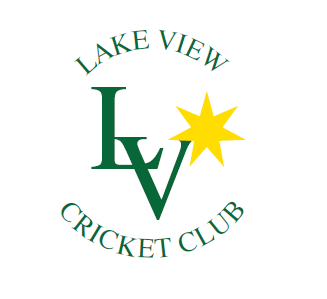 